Module Home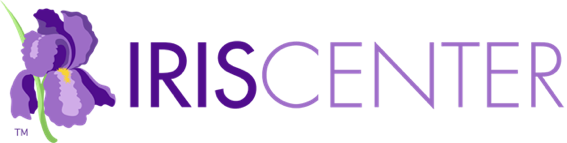 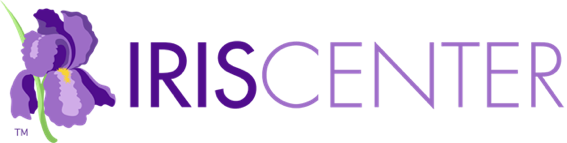 Module Description: This module describes the components of high-quality mathematics instruction: a standards-based curriculum and evidence-based practices. It also highlights a number of evidence-based practices as well as other classroom practices that teachers can use to teach mathematics (est. completion time: 1.5 hours).Link: Challenge Cycle for RTI (Part 1): An Overview [IRIS Module]ChallengeVideo: Over the last five years, the principals and teachers in the…Initial ThoughtsWhat is high-quality mathematics instruction and why is it important?What evidence-based mathematics instructional practices can teachers employ?Perspectives & ResourcesModule ObjectivesUnderstand the importance of providing high-quality mathematics instructionIdentify the components of high-quality mathematics instructionRecognize the need for implementing a standards-based mathematics curriculumDescribe some evidence-based practices for teaching mathematicsRecognize effective classroom practices that promote and support the implementation of high-quality mathematics instructionPage 1: The Importance of High-Quality Mathematics InstructionOne of the core academic subjects in the United States and…Research ShowsWhat Do These Data Indicate?Consider This?Why Do Some Students Struggle More with Math?Students with Learning DisabilitiesLink: mathematics learning disability (MLD) [definition]Although every learner is unique, students… [bullet points]Audio: Diane Bryant, who conducts research on…English Language LearnersLink: academic language [link]What Can Teachers Do?This instruction involves the implementation of… [bullet points]Research ShowsActivityLink: Click to discover your own… [drop-down menu]Page 2: A Standards-Based Mathematics CurriculumAmong experts, the debate over the most effective method of…More specifically, the CCSSM… [bullet points]For Your InformationAudio: Diane Pedrotty Bryant discusses the purpose of…Standards for Mathematical PracticeLink: National Council of Teachers of Mathematics [definition]Link: National Research Council (NRC) [definition]CCSSM Standards for Mathematical Practice [table]Standards for Mathematical ContentKindergarten – 8th gradeK–8 [table]Link: Common Core State Standards Initiative [web page]High SchoolUnlike the K–8 standards that are organized… [bullet points]For Your InformationLink: CCSSM [website]Link: Standards for Mathematical Practice [web page]Link: Standards for Mathematical Content [web page]Link: Standards in Your State [web page]Curricular MaterialsDid You Know?Link: Click link to learn more about them [web page]Link: Click to view a list of these… [drop-down table]Link: Guidelines for Design of Mathematics… [PDF]Audio: Listen as Kim Paulsen provides more information…For Your InformationPage 3: Evidence-Based Mathematics PracticesOnce they have adopted a standards-based curriculum…For Your InformationWhy Should Teachers Use EBPs?Link: Every Student Succeeds Act (ESSA) [definition]Link: Individuals with Disabilities Education Act [definition]Link: scientifically-based research [definition]Among the benefits of using EBPs… [bullet points]Identifying and Selecting EBPsClick for a list of web-based resources… [drop-down menu]Link: Best Evidence Encyclopedia [website]Link: Center on Instruction [website]Link: Evidence-Based Intervention Network [website]Link: National Center on Intensive Intervention [website]Link: Promising Practices Network [website]Link: What Works Clearinghouse [website]Implementing EBPs with FidelityGenerally, to implement an EBP with fidelity… [bullet points]Audio: Sarah Powell, a researcher in the area of mathematics…For Your InformationLink: Evidence-Based Practices (Part 1): Identifying and Selecting a Practice or Program [IRIS Module]Link: Evidence-Based Practices (Part 2): Implementing a Practice or Program with Fidelity [IRIS Module]Link: Evidence-Based Practices (Part 3): Evaluating Learner Outcomes and Fidelity [IRIS Module]EBPs for MathematicsLink: strong evidence [definition]Link: moderate evidence [definition]This module will highlight four practices that show… [bullet points]HLP and CCSSM Standards AlignmentLink: High-Leverage Practices in Special… [web page]Link: CCSSM Standards for Mathematical… [web page]Page 4: Explicit, Systematic InstructionExplicit, systematic instruction, sometimes simply referred to as…Explicit Components/Systematic Components [table]Link: scaffolded instruction [definition]Link: maintenance [definition]Link: Click to view a sample task analysis… [drop-down menu]Research ShowsHow does this practice align?Link: Click for a step-by-step description of a lesson… [drop-down menu]Link: corrective feedback [definition]Video: Elementary School ExampleVideo: High School ExampleFor Your InformationPage 5: Visual RepresentationsYet another evidence-based strategy to help students learn abstract…Research ShowsHow does this practice align?Number Lines [drop-down menu]Strip Diagrams [drop-down menu]Pictures [drop-down menu]Graphs/Charts [drop-down menu]Graphic Organizers [drop-down menu]Elementary ExampleHigh School ExampleManipulativesLink: If you would like to learn more about this… [drop-down menu]For Your InformationAudio: Kim Paulsen discusses the benefits of manipulatives…Page 6: Schema InstructionAnother effective strategy for helping students improve their…How does this practice align?Difficulty with Word ProblemsThis is in large part because of word problems… [bullet points]Research ShowsWord Problem StructuresAdditive SchemasTotal [drop-down menu]Difference [drop-down menu]Change [drop-down menu]Multiplicative SchemasEqual Groups [drop-down menu]Comparison [drop-down menu]Ratios/Proportions [drop-down menu]Combined SchemasAudio: Sarah Powell, who has conducted extensive…Teaching Word Problem StructuresSteps for how to teach the combine schema [table]Page 7: Metacognitive StrategiesAs you have now learned, students who struggle with mathematics…More specifically, metacognitive strategies help students… [bullet points]How does this practice align?Research ShowsTypes of Metacognitive StrategiesMetacognitive Strategy/Definition/Examples [table]Teaching Metacognitive StrategiesTo do this, teachers can… [bullet points]Examples of Students Using Metacognitive StrategiesVideo: Elementary School ExampleVideo: High School ExampleAudio: Diane Bryant discusses the importance of teaching…For Your InformationPage 8: Effective Classroom PracticesA number of other classroom practices are supported by…Among these effective classroom practices is… [bullet points]Research ShowsFor Your InformationEncouraging Student DiscussionTo implement this practice, teachers should… [bullet points]How does this practice align?Video: The video depicts a teacher encouraging his students…Presenting and Comparing Multiple Solution StrategiesTo do this, teachers should… [bullet points]How does this practice align?Video: Watch the video for an example of how a teacher can…Assessing Student UnderstandingHow does this practice align?Formative AssessmentLink: exit ticket [definition]Link: progress monitoring [definition]Link: Progress Monitoring: Mathematics [IRIS Module]Error AnalysisAudio: Diane Bryant discusses the instructional…Link: Mathematics: Identifying and Addressing Student Errors [IRIS Module]Page 9: References & Additional ResourcesSuggested module citationReferencesAdditional ResourcesPage 10: CreditsContent ExpertExpert ReviewersModule DevelopersModule Production TeamMediaWrap UpSummary of the moduleEvidence-Based Practice/Definition [table]Audio: Listen as Lois Coles discusses the positive effects of using a…Revisit your Initial Thoughts responsesAssessmentTake some time now to answer the following questions.You Have Completed This ModuleGive Us Your FeedbackLink: Module Feedback FormProfessional Development HoursLink: IRIS PD OptionsRelated Resources [link]       NOTES       NOTES       NOTES       NOTES       NOTES       NOTES       NOTES       NOTES       NOTES       NOTES       NOTES       NOTES       NOTES